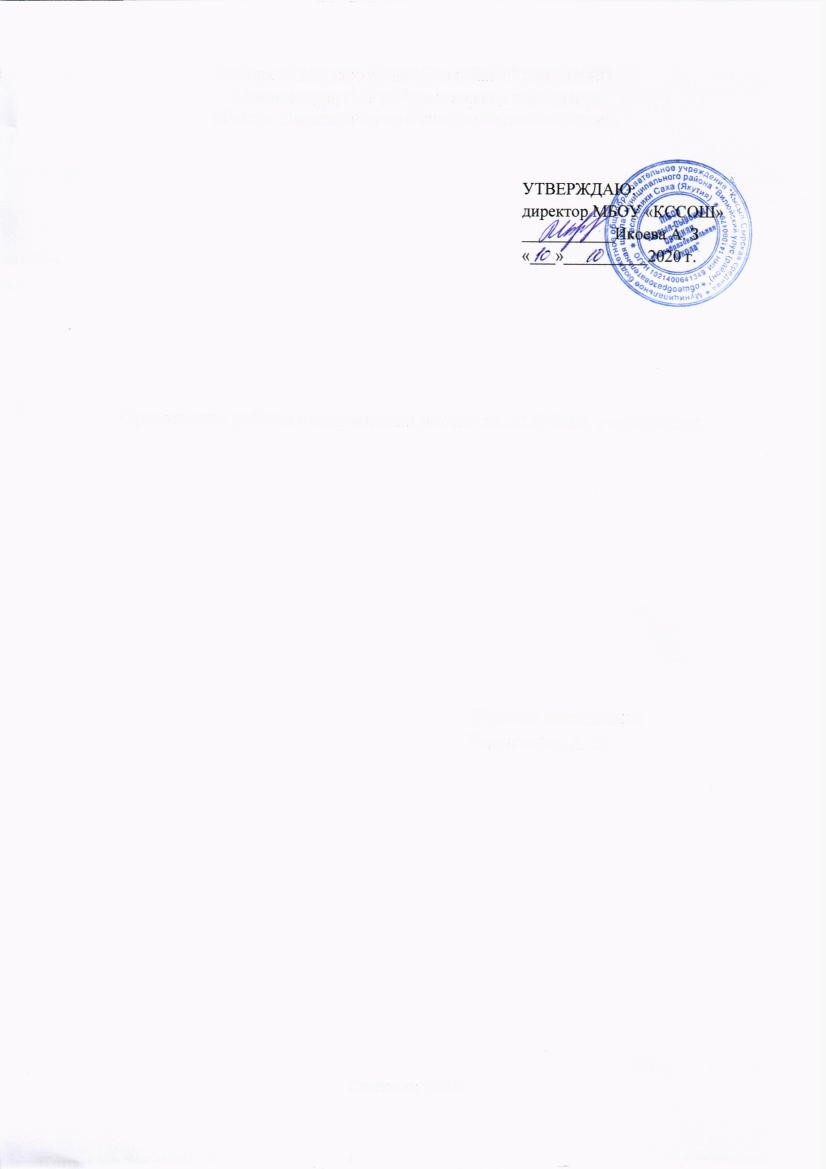 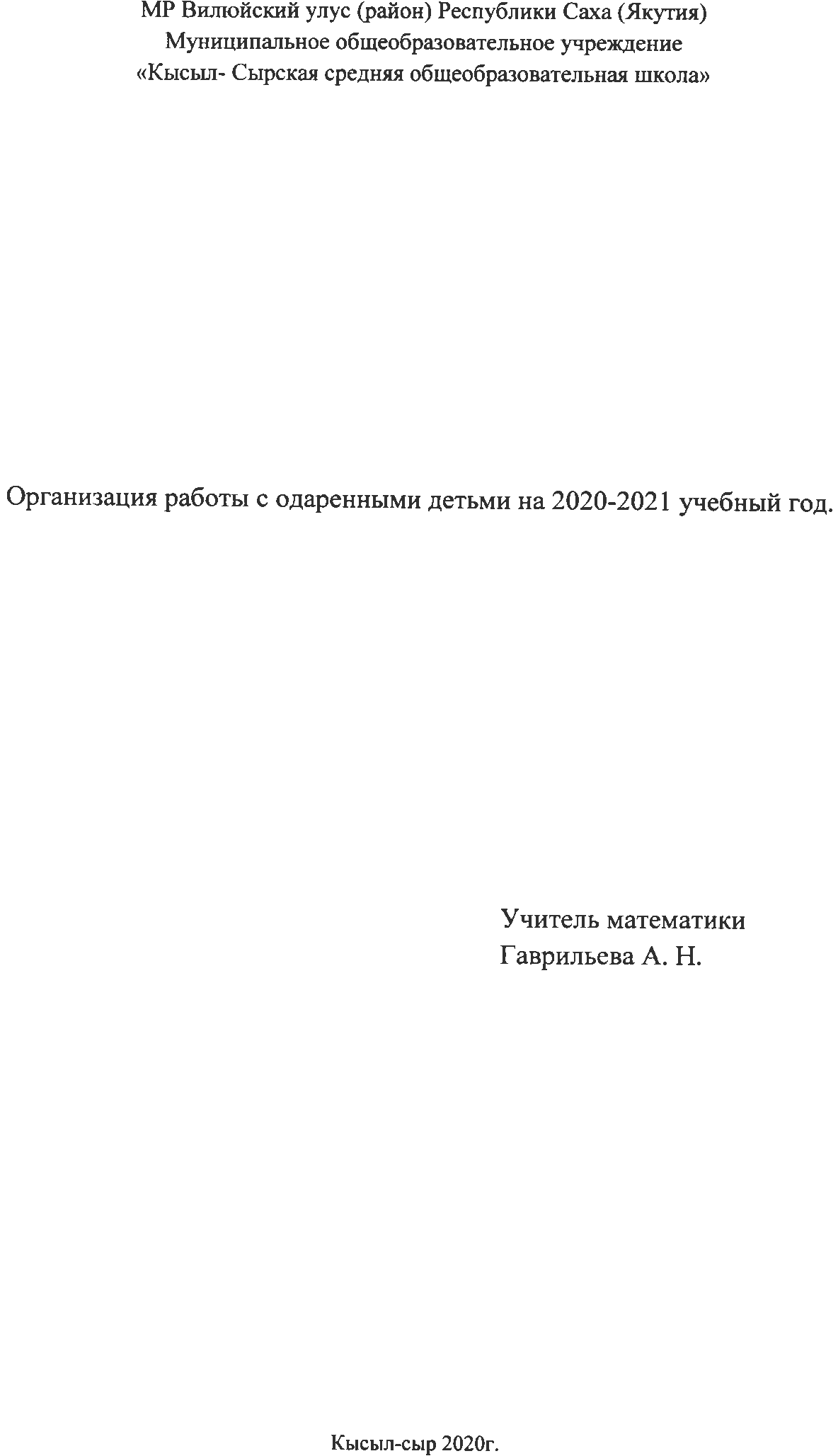 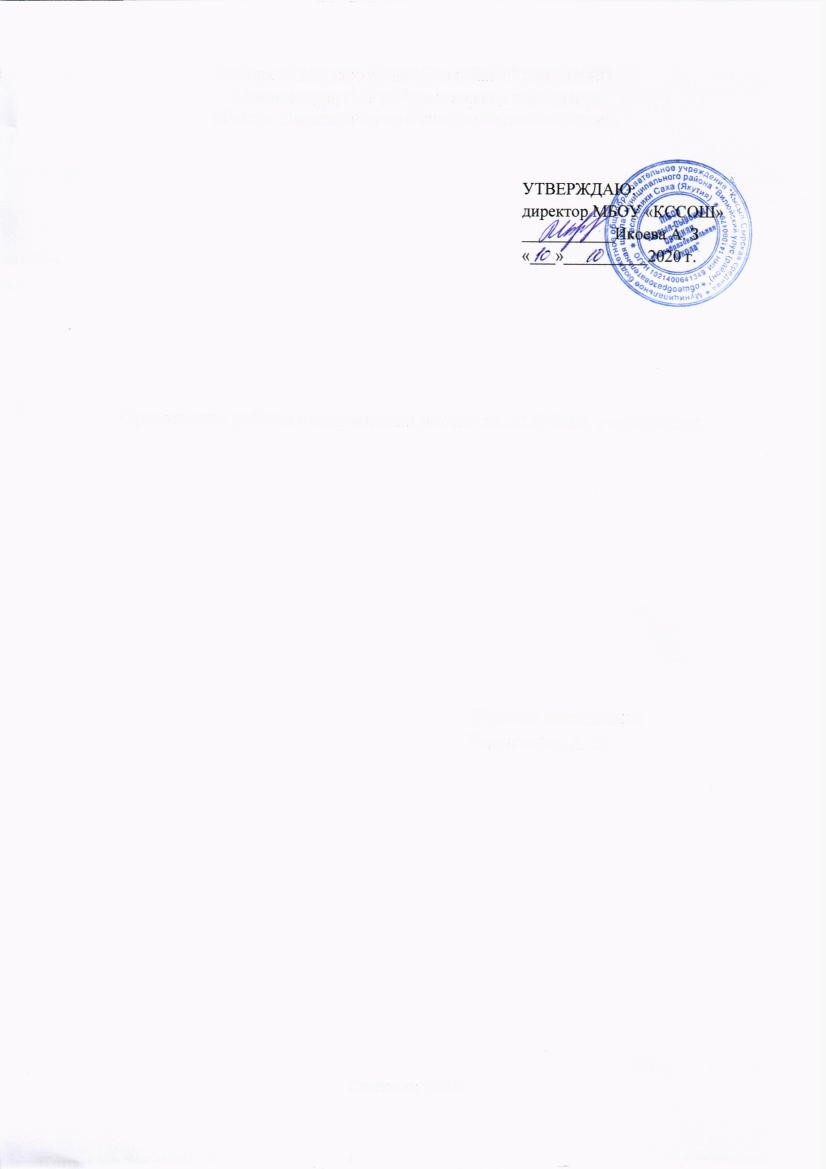 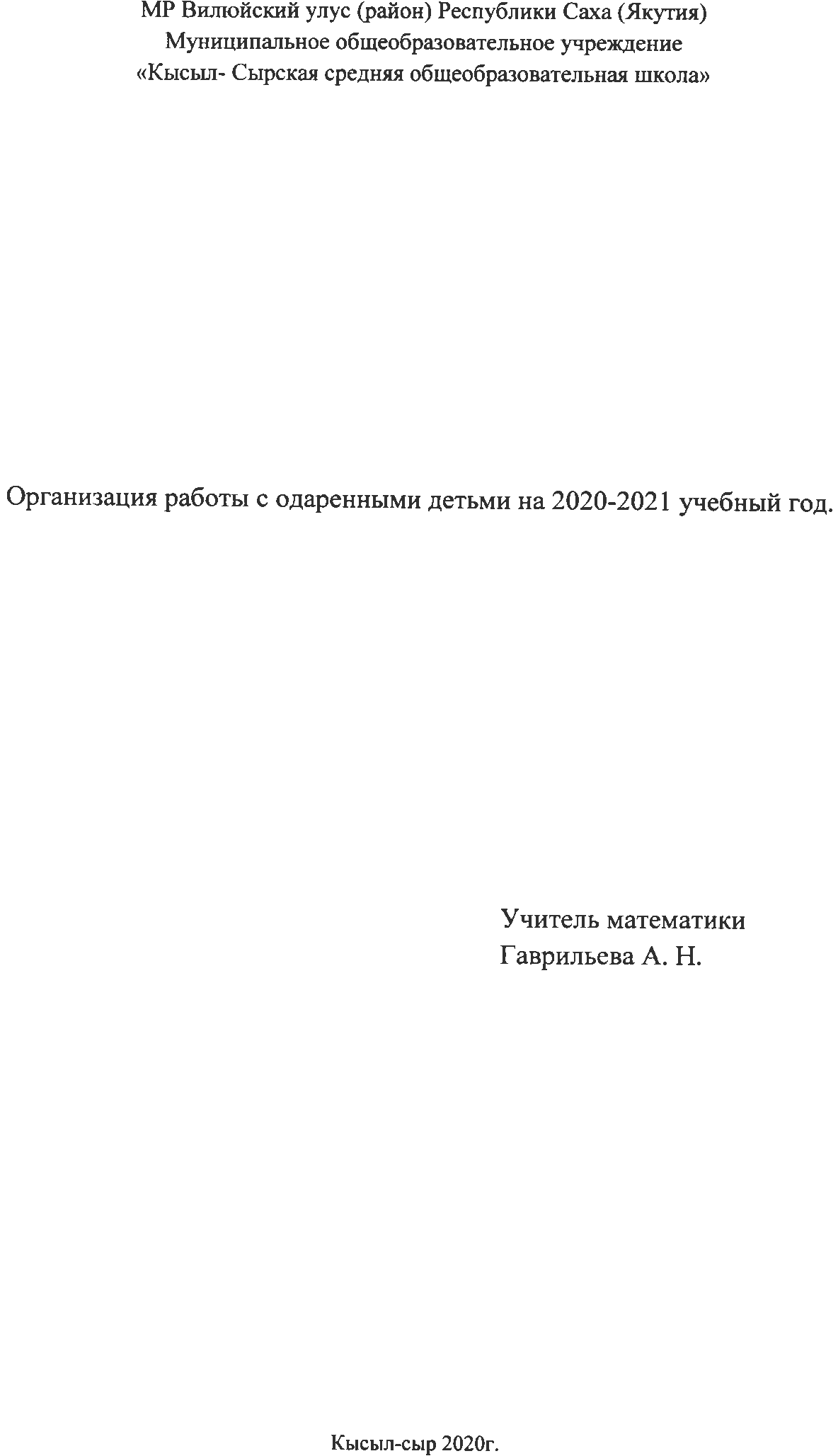 Цель:Развитие у обучающихся интереса к творческой и исследовательской деятельности, к выполнению сложных заданий, способности мыслить творчески, а также укрепление в них уверенности в своих силах.Создание условий для оптимального развития одаренных детей.Задачи:выявить способных и одаренных детей, проявляющих интерес к точным наукам;использовать индивидуальный подход в работе с одаренными учащимися на уроках   естественно-математического цикла и во внеурочное время с учетом возрастных и индивидуальных особенностей детей;вовлекать учащихся в различные внеурочные конкурсы, интеллектуальные игры, олимпиады, позволяющие учащимся проявлять свои возможности.Методы работы:анкетирование, опрос;собеседование;тестирование;анализ научных источников;творческие работы;метод прогнозирования;метод исследования проблемы.Формы работы с одаренными учащимися:творческие мастерские;групповые занятия с сильными учащимися;кружковые занятия;интеллектуальные конкурсы;интеллектуальный марафон;участие в предметных олимпиадах;работа по индивидуальным планам;научно-исследовательские конференции;Направления программы:Диагностика обучающихся – оценка общей одаренности.Работа со способными и одаренными детьми на уроках.Использование системы заданий повышенной сложности:задания на развитие логического мышления, нахождение общего, частного, промежуточного понятий, расположение понятий от более частных к более общим.задания на развитие творческого мышления – выполнение творческих работ обучающимися.задания на составление учебных проектов.задания на прогнозирование ситуаций.Внеклассная работа с обучающимися – создание постоянных и временных групп (групп по подготовке к олимпиадам, конкурсам, конференциям)  с учетом интересов учащихся.Основной принцип работы – принцип «обогащения».Ресурсное обеспечение программы:наличие учебной аудитории;библиотечный фонд – наличие литературы;цифровые ресурсы – ИКТ.Этапы работыI этап – аналитический – при выявлении одаренных детей учитываются их успехи в какой-либо деятельности. Творческий потенциал ребенка может получить развитие в разных образовательных областях, но наиболее естественно, сообразно предмету – в области математического развития. В связи с этим следует вовлекать учащихся в различные виды умственной, поисково-познавательной и творческой деятельности.II этап – диагностический – индивидуальная оценка познавательных, творческих возможностей и способностей ребенка. На этом этапе проводятся групповые формы работы: конкурсы, «мозговые штурмы», ролевые тренинги, научно-практические работы, творческие зачеты, проектные задания, участие в интеллектуальных олимпиадах, марафонах, проектах, объединениях дополнительного образования и кружках.III этап – этап формирования, углубления и развития способностей учащихся.                                              План индивидуальной работы с одарёнными детьмиМероприятияФормаСроки проведенияМероприятияФормаСроки проведенияУрочные и внеурочные мероприятияУрочные и внеурочные мероприятияУрочные и внеурочные мероприятия Индивидуальные занятияконсультация1 разв неделюУчастие в школьных предметных олимпиадахолимпиада по математике1 раз в год Участие в районных предметных олимпиадахолимпиада по математике1 раз в годКонкурсы школьного уровняВ течение годаКонкурсы муниципального и регионального уровней.В течение года